Wycieczki zagraniczne - Ceneo.plWybierasz się w nowe miejsce? Czas na wyprawę, której nie zapomnisz!Wycieczki zagraniczne - Ceneo.plJeśli zastanawiasz się, co zrobić, gdy wszędzie wokół frustrująca plucha, chłód, sam środek zimy, a już nawet ciepłe kakao i skarpety nie pomagają... może czas wreszcie na ciekawe, kreatywne, pełne wrażeń podróże? No dobrze, ale dokąd warto pojechać? Może Malta, może Istambuł, a co, jeśli budżet pozwala tylko na Mazury...? Nic z tego! Wycieczki zagraniczne - Ceneo.pl to same pełne inspiracji oferty, którym sprosta każdy portfel.Wybierz się w nowe miejsce, kiedy na zewnątrz smutno i zimnoZnany internetowy tekst mówi, że "When you're feeling blue, try something new" - oznacza to mniej więcej tyle, że jeśli czujesz się kiepsko i dopada Cię smutek i poczucie beznadziei... zrób coś nowego! Nieważne, czy będzie to szydełkowanie czy pierwszy w życiu popcorn z karmelem. No dobrze: ale co jeśli ta nowość to właśnie wycieczki zagraniczne? Ceneo.pl po raz kolejny udowadnia, że przecież się da!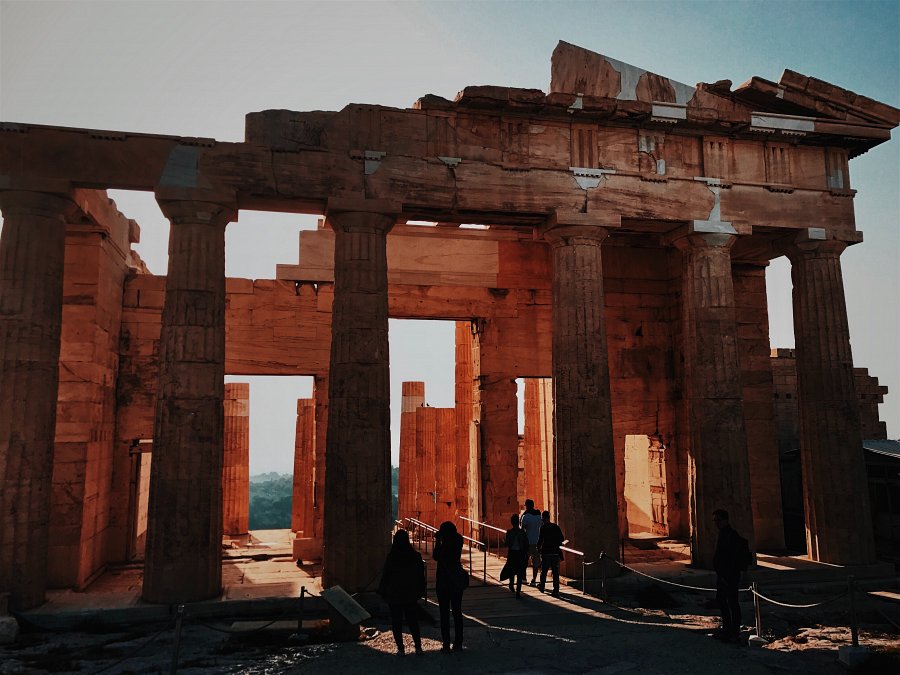 Wycieczki zagraniczne - Ceneo.pl to skarbnica inspiracji!Wybierz to, co najlepsze dla siebie. Wycieczki zagraniczne - Ceneo.pl to może być to. A nawet jeśli nie? Co Ci szkodzi spróbować?